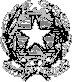 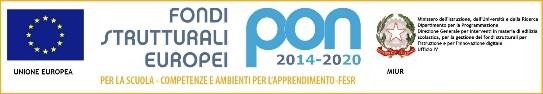  Si comunica che, a causa di intercorsi problemi, gli incontri previsti per la giornata di oggi 9 settembre 2021 per le classi 1^, 2^ e 3^ saranno sospesi.Per le classi 2^ e 3^ verranno aggiornati ad altra data.Per le classi 1^, domani, 10 settembre, dalle ore 18.00 alle ore 18.45, su Google Meet, si terrà un incontro in cui saranno date le informazioni relative all'avvio dell'anno scolastico.Il link sarà inviato alla mail, con cui è stata registrata l'iscrizione, 15 minuti prima dell'incontro. La descrizione degli ingressi e le uscite è visionabile per tutti i genitori sul sito dell'Istituto.Distinti salutiIL DIRIGENTE SCOLASTICODott. Giuseppe Iacona Firma autografa omessa ai sensi dell’art. 3 del D. Lgs. n. 39/1993